Tuesday, April 28 @ 7:00Onteora High School AuditoriumTHE DESIRE TO PLAY COLLEGE ATHLETICS:“Recruiting”, Volunteering, Social Media & Anti-Bullying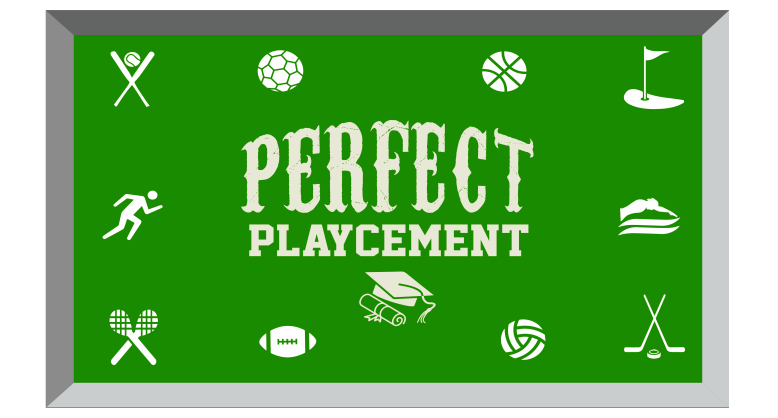 Speaker Mark Leinweaver of PERFECT PLAYCEMENT is an MLB Sports Agent & former non- scholarship Division II athlete who has spent two decades working in pro & college sports.He educates students, parents and coaches on how to best approach the college selection &“recruitment” process – and how character matters – starting with a simple, realistic plan.Athletes who actively participate on their varsity & summer teams could play at the next level but HAVE TO identify and pursue that “perfect” college FIRST and the sport second.Important decision-making factors, too often overlooked, include finding a school that is…Right in Student Body SizeComfortable Proximity from HomeHas the Desired Field(s) of StudyOffers Extracurricular OpportunitiesProper Athletic Level of CompetitionOnce those factors are identified, it is the role of the STUDENT – not their coach – to contact those college programs directly & communicate with the staff. Less than 8% of seniors will make any college team regardless of sport, gender or division (D 1, 2, 3 & NAIA combined).Thus, before and during the college selection process, every family should also consider…Financially investing in academics (10% to class / tutor VS. showcase / club teams).Achieving academic / merit VS. athletic scholarships (all money is created equal).Getting cut DOESN'T mean collegiate athletic career is over (volunteer for program).Athletes: Volunteer In Society, Be Aware of Social Media Dangers & Lead in Anti-Bullying!www.perfectplaycement.com